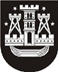 KLAIPĖDOS MIESTO SAVIVALDYBĖS TARYBASPRENDIMASDĖL R. STIRBIENĖS SKYRIMO Į KlAIPĖDOS MIESTO PEDAGOGŲ ŠVIETIMO IR KULTŪROS CENTRO DIREKTORIAUS PAREIGAS2015 m. lapkričio 26 d. Nr. T2-305KlaipėdaVadovaudamasi Lietuvos Respublikos vietos savivaldos įstatymo 16 straipsnio 2 dalies 21 punktu, Lietuvos Respublikos darbo kodekso 101 straipsniu, Lietuvos Respublikos korupcijos prevencijos įstatymo 9 straipsnio 8 dalimi, atsižvelgdama į pretendentų Klaipėdos miesto pedagogų švietimo ir kultūros centro direktoriaus pareigoms eiti atrankos komisijos 2015 m. spalio 30 d. protokolą Nr. ADM-644, Raimondos Stirbienės 2015 m. lapkričio 17 d. prašymą Nr. P23-134 ir įvertinusi Lietuvos Respublikos specialiųjų tyrimų tarnybos 2015 m. lapkričio 17 d. rašte Nr. 4-01-8085 pateiktą informaciją, Klaipėdos miesto savivaldybės taryba nusprendžia:1. Skirti nuo 2016 m. sausio 5 d. Raimondą Stirbienę Klaipėdos miesto pedagogų švietimo ir kultūros centro direktore.2. Skelbti šį sprendimą Klaipėdos miesto savivaldybės interneto svetainėje. Šis sprendimas gali būti skundžiamas Lietuvos Respublikos darbo kodekso nustatyta tvarka.Savivaldybės meras Vytautas Grubliauskas